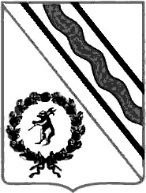 Администрация Тутаевского муниципального районаПОСТАНОВЛЕНИЕот 21.02.2023 № 146-пг. ТутаевО создании согласительной комиссии по урегулированию замечаний на проект генерального планаЧебаковского сельского поселенияТутаевского муниципального районаЯрославской областиВ соответствии со  ст. 25 Градостроительного кодекса, на основании Письма Правительства Ярославской области № ИХ.01-1200/23 от 08.02.2023 года «О направлении сводного заключения» об отказе в согласовании проекта генерального плана Чебаковского сельского поселения Тутаевского муниципального района Ярославской области, Устава Тутаевского муниципального района Администрация Тутаевского муниципального района ПОСТАНОВЛЯЕТ:1.Создать согласительную комиссию по урегулированию замечаний на проект генерального плана Чебаковского сельского поселения Тутаевского муниципального района Ярославской области (далее - согласительная комиссия).2.Утвердить Положение о деятельности согласительной комиссии при согласовании проекта генерального плана Чебаковского сельского поселения Тутаевского муниципального района Ярославской области согласно приложению 1 к настоящему Постановлению.3.Утвердить состав согласительной комиссии согласно приложению 2 к настоящему Постановлению.4.Контроль за исполнением настоящего Постановления оставляю за собой.5.Постановление вступает в силу после его официального опубликования. Временно исполняющий полномочия Главы Тутаевскогомуниципального района                                                                    О.В. НизоваПриложение 1 к ПостановлениюАдминистрации Тутаевского муниципального районаот 21.02.2023 № 146-пПоложение о деятельности согласительной комиссии при согласовании проекта генерального плана Чебаковского сельского поселения Тутаевского муниципального района Ярославской области1.Согласительная комиссия в своей деятельности руководствуется статьей 25 Градостроительного кодекса Российской Федерации, Приказом Министерства экономического развития Российской Федерации от 21.07.2016 № 460 «Об утверждении порядка согласования проектов документов территориального планирования муниципальных образований, состава и порядка работы согласительной комиссии при согласовании проектов документов территориального планирования», Постановлением Правительства Ярославской области от 25.02.2009 № 174-п «Об утверждении Порядка рассмотрения документов территориального планирования Российской Федерации, субъектов Российской Федерации и муниципальных образований Ярославской области на территории Ярославской области» (далее-Порядок), иными законодательными актами субъекта Российской Федерации, нормативными правовыми актами Тутаевского муниципального района.2. Согласительная комиссия осуществляет свою деятельность во взаимодействии с органами государственной власти, органами местного самоуправления и другими заинтересованными лицами. 3. В состав Согласительной комиссии включаются:- представители федеральных органов исполнительной власти, указанных в абзацах третьем, четвертом пункта 5.1 раздела 5 Порядка, а также отраслевых федеральных органов, представивших заключения о несогласии с проектом;- руководители отраслевых органов исполнительной власти Ярославской области, представивших заключения о несогласии с проектом;- представители органов местного самоуправления муниципальных образований, имеющих общую границу с муниципальным образованием, органов местного самоуправления муниципального района, в границах которого находится муниципальное образование, представивших заключения о несогласии с проектом;- представители органа местного самоуправления, подготовившего проект;- представители разработчиков проекта (с правом совещательного голоса).4.Состав Согласительной комиссии утверждается постановлением Администрации ТМР.5.Срок работы Согласительной комиссии определяется временем необходимым для рассмотрения и урегулирования замечаний, послуживших основанием для подготовки заключения об отказе в согласовании проекта генерального плана и составляет не  более 2 (двух) месяцев с даты ее создания. ​​ ​​ ​​​​ ​​ 6. Организационно-техническое сопровождение работы согласительной комиссии осуществляется управлением архитектуры и градостроительства Администрации ТМР (далее-УАиГ АТМР) посредством федеральной государственной информационной системе территориального планирования (далее-ФГИС ТП). С этой целью в срок не позднее 15 календарных дней со дня создания согласительной комиссии УАиГ АТМР размещает в ФГИС ТП:- проект, доработанный с учетом замечаний, изложенных в сводном заключении об отказе в согласовании проекта (далее – доработанный проект);- уведомление о размещении доработанного проекта;- материалы по несогласованным вопросам в текстовой форме и в виде карт.7. УАиГ АТМР направляет уведомление о размещении доработанного проекта в ФГИС ТП посредством единой системы электронного документооборота органов государственной власти Ярославской области (далее – ЕСЭД ЯО) в отраслевые органы исполнительной власти области, представившие заключения о несогласии с проектом, в срок не позднее 15 календарных дней со дня создания согласительной комиссии. К указанному уведомлению прилагается информация о проделанной работе по устранению причин, послуживших основанием для отказа в согласовании проекта, либо мотивированные пояснения о невозможности устранения таких причин.В случае если Министерством экономического развития Российской Федерации, Министерством культуры Российской Федерации представлены заключения о несогласии с проектом, такое уведомление одновременно направляется в адрес указанных органов в электронной форме и (или) посредством почтового отправления.При получении в рамках работы согласительной комиссии заключения об отказе в согласовании доработанного проекта хотя бы от одного согласующего органа уведомление, указанное в абзаце первом данного пункта, повторно не направляется.8. При поступлении в отраслевой орган исполнительной власти Ярославской области уведомления, указанного в пункте 7 Положения, по истечении срока, предусмотренного пунктом 5 Положения, доработанный проект не подлежит рассмотрению.В случае, предусмотренном абзацем первым данного пункта, процедура продолжается в соответствии с пунктом 5.1 раздела 5 Порядка.9. Представители отраслевых органов исполнительной власти Ярославской области, представивших заключения о несогласии с проектом, принимают участие в работе согласительной комиссии путем направления заключений на доработанный проект посредством ЕСЭД ЯО в срок, не превышающий 10 рабочих дней со дня поступления уведомления, указанного в пункте 7 Положения, от органа местного самоуправления. Одновременно копия заключения направляется в уполномоченный орган посредством ЕСЭД ЯО.В случае если в указанный срок заключения, предусмотренные абзацем первым данного пункта, не направлены посредством ЕСЭД ЯО представителями органов, представивших заключения о несогласии с проектом, доработанный проект считается согласованным с такими органами.10.В период работы согласительной комиссии по проекту не допускается включение в проект новых предложений, подлежащих в соответствии с частью 2 статьи 21, частью 2 статьи 25 Градостроительного кодекса Российской Федерации согласованию с Правительством Ярославской области.​​ ​​ ​​ ​​ ​​ ​​ 11. По результатам работы согласительной комиссии УАиГ АТМР  в течение 3 рабочих дней со дня истечения срока, установленного пунктом 9 Положения, готовит протокол, содержащий сведения о ходе согласования проекта (даты, номера заключений отраслевых органов исполнительной власти Ярославской области), перечень согласованных предложений, подлежащих согласованию с Правительством Ярославской области в соответствии с частью 2 статьи 21, частью 2 статьи 25 Градостроительного кодекса Российской Федерации, на бумажном носителе в двух экземплярах. 12.​​Экземпляры протокола в течение 3 рабочих дней подписываются уполномоченным представителем органа местного самоуправления и направляются в Департамент строительства Ярославской области нарочным или посредством почтового отправления для согласования с директором Департамента строительства Ярославской области и утверждения заместителем Председателя Правительства области, курирующим вопросы строительства, развития жилищно-коммунального комплекса, энергосбережения, тарифного регулирования и дорожного хозяйства.В случае если в состав согласительной комиссии входят представители федеральных органов исполнительной власти, заместитель Председателя Правительства Ярославской области, курирующий вопросы строительства, развития жилищно-коммунального комплекса, энергосбережения, тарифного регулирования и дорожного хозяйства, согласовывает протокол в части, относящейся к компетенции Правительства Ярославской области.13.Департамент строительства Ярославской области в течение 3 рабочих дней с момента подписания направляет экземпляр согласованного и утвержденного протокола в УАиГ АТМР нарочным или посредством почтового отправления для размещения в ФГИС ТП.Управляющий делами Администрации ТМР                                                                  С.В. Балясникова Приложение 2к Постановлению     Администрации Тутаевского муниципального районаот 21.02.2023 № 146-пСостав согласительной комиссии по урегулированию замечаний на проект генерального плана Чебаковского сельского поселения Тутаевского муниципального района Ярославской областиПредседатель – Временно исполняющий полномочия Главы Тутаевского муниципального района – Низова О.В.;Заместитель председателя – заместитель Главы Администрации Тутаевского муниципального района по градостроительным вопросам- начальник управления архитектуры и градостроительства Администрации Тутаевского муниципального района – (главный архитектор) -Касьянова Е.Н.;Члены комиссии:Директор департамента имущественных и земельных отношений Ярославской области – Хохряков Д.С. (по согласованию);И.о. директора департамента охраны окружающей среды и природопользования Ярославской области – Тихенький О.Л. (по согласованию);И.о. директора департамента строительства Ярославской области – Гончар С.М. (по согласованию);Управляющий делами Администрации ТМР                                                            С.В. Балясникова